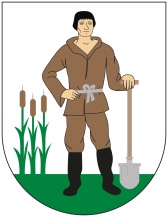 syg........ OSO.5314… ….ABZAWIADOMIENIE O PRZYJĘCIU RZECZYZawiadomienie wypełnia znalazca i składa wraz z rzeczą znalezioną w Wydziale Organizacyjnym 
i Spraw Obywatelskich Starostwa Powiatowego w Nowym Dworze Gdańskim pokój 26 więcej informacji pod nr tel. 55 247 36 68 w 139. 1. Data złożenia zawiadomienia……………………………………................................................ 2. Opis rzeczy znalezionej…....................................................................................................................................................................................................................................................................................................................................................................................................................................................................................................................................................................................................................................................................................................................................................................................................................................................................................................................................................................................................................................................................................................................................................................................................................................................................................................................................................................................................................................................................................................3. Czas i miejsce znalezienia……………………………………………………………………………........4. Dane znalazcy Imię i nazwisko…………………………………………..………………………………………………………... Adres …………………………………………………………………………………………………………… OŚWIADCZAM, ŻE NIE WIEM KTO JEST UPRAWNIONY DO ODBIORU ZNALEZIONEJ RZECZY/NIE ZNAM MIEJSCA ZAMIESZKANIA OSOBY UPRAWNIONEJ DO ODBIORU ZNALEZIONEJ RZECZY. OŚWIADCZAM, ŻE ZA ZNALEZIONE RZECZY ŻĄDAM ZNALEŹNEGO   TAK/NIE* …………………………………………..……… (Data i podpis znalazcy) Kwituję odbiór zawiadomienia o znalezieniu rzeczy ……………………………………………………………… data i podpis znalazcy *właściwe podkreślićKLAUZULA INFORMACYJNA O PRZETWARZANIU DANYCH OSOBOWYCH W STAROSTWIE POWIATOWYM W NOWYM DWORZE GDAŃSKIM BIURO RZECZY ZNALEZIONYCHNa podstawie art. 13 ust. 1 i 2 Rozporządzenia Parlamentu Europejskiego i Rady (UE) 2016/679 z 27 kwietnia 2016 r. w sprawie ochrony osób fizycznych w związku z przetwarzaniem danych osobowych i w sprawie swobodnego przepływu takich danych oraz uchylenia dyrektywy 95/46/WE (Dz.U.UE.L. z 2016r. Nr 119, s.1 ze zm.) - dalej: „RODO” informuję, że:Administratorem Państwa danych jest Starostwo Powiatowe w Nowym Dworze Gdańskim, reprezentowane przez Starostę Nowodworskiego, ul. gen. Władysława Sikorskiego 23,  82-100 Nowy Dwór Gdański, e-mail: starostwo@nowydworgdanski.pl,  tel. 55 247 36 71Administrator wyznaczył Inspektora Ochrony Danych, z którym mogą się Państwo kontaktować we wszystkich sprawach dotyczących przetwarzania danych osobowych za pośrednictwem adresu email: iod@nowydworgdanski.pl lub pisemnie na adres Administratora. Pani/ Pana dane osobowe przetwarzane są w celu : prowadzenia postępowań w sprawach odbierania zawiadomień o rzeczach znalezionych, poszukiwania właściciela rzeczy i powiadomienia go o znalezieniu rzeczy oraz możliwości jej odbioru na podstawie ustawy z dnia 20 lutego 2015 r. o rzeczach znalezionych w związku z wypełnieniem obowiązku prawnego ciążącego na administratorze (z art. 6 ust 1 lit. c RODO),Państwa dane osobowe będą przetwarzane przez okres niezbędny do realizacji ww. celu z uwzględnieniem okresów przechowywania określonych w przepisach szczególnych, w tym przepisach archiwalnych na podstawie Ustawy z dnia 14 lipca 1983 r. o narodowym zasobie archiwalnym i archiwach, rozporządzenia prezesa Rady Ministrów z dnia 18 stycznia 2011 r. w sprawie instrukcji kancelaryjnej, jednolitych rzeczowych wykazów akt oraz w sprawie organizacji i zakresu działania archiwów zakładowych. Tj. wieczyściePani/Pana dane nie będą przekazywane do państw trzecich oraz organizacji międzynarodowych.Państwa dane osobowe nie będą przetwarzane w sposób zautomatyzowany i nie będą podlegały profilowaniu.W związku z przetwarzaniem Państwa danych osobowych, przysługują Pani/Panu następujące prawa:prawo dostępu do swoich danych oraz otrzymania ich kopii;prawo do sprostowania (poprawiania) swoich danych osobowych;prawo do ograniczenia przetwarzania danych osobowych;prawo do usunięcia swoich danych osobowych;prawo do wniesienia sprzeciwu wobec przetwarzania;prawo do przenoszenia swoich danych osobowych;jeżeli przepisy prawa nie stanowią inaczejprawo wniesienia skargi do Prezesa Urzędu Ochrony Danych Osobowych (ul. Stawki 2, 00-193 Warszawa), w sytuacji, gdy uzna Pani/Pan, że przetwarzanie danych osobowych narusza przepisy ogólnego rozporządzenia o ochronie danych osobowych (RODO);Podanie danych osobowych jest obowiązkowe, w sytuacji gdy przesłankę przetwarzania danych osobowych stanowi przepis prawa. Niepodanie przez Państwa danych osobowych wymaganych przepisami prawa, skutkować będzie brakiem realizacji celu, o którym mowa w pkt. 3Pani/ Pana dane osobowe mogą zostać przekazane wyłącznie podmiotom uprawnionym do uzyskania danych osobowych na podstawie przepisów prawa. (w szczególności  operatorom pocztowym, podmioty świadczącym dla Administratora usługi: kurierskie, prawne oraz inne organy publiczne).